Great Bradley Church, Suffolk: Grave Number 191Skull and cross bones tomb grave with domed flag stone broken into 5 pieces. Head Stone and Foot Stone are very low and unlike any other in the Graveyard in design.
No visible inscriptions.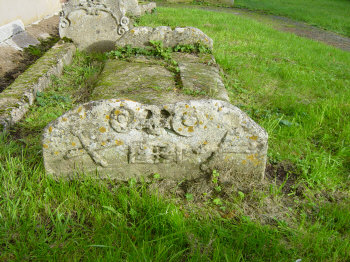 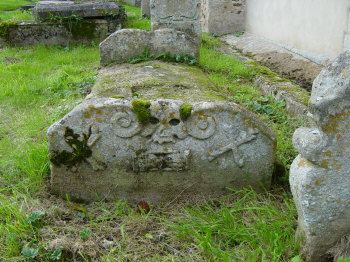 